Appendix: Model without born again (2014 Pew Religious Landscape Survey)Alternative measurement of Evangelical by denomination (2014 Pew Religious Landscape Survey)Standard errors in parenthesesDependent variable^ p<.10, * p<.05, ** p<.01, *** p<.001Evaluation correlations between the measures of Belief, Behaving, and BelongingLNS: Correlations across measures: Pew: Correlation across measures: LNS - 3Bs separatelyStandard errors in parenthesesDependent variable^ p<.10, * p<.05, ** p<.01, *** p<.001Pew - 3Bs separately – Anti-Abortion ViewsGender, Bible views, Prayer, and Anti-Abortion Rights Attitudes (Pew)Standard errors in parenthesesDependent variable^ p<.10, * p<.05, ** p<.01, *** p<.001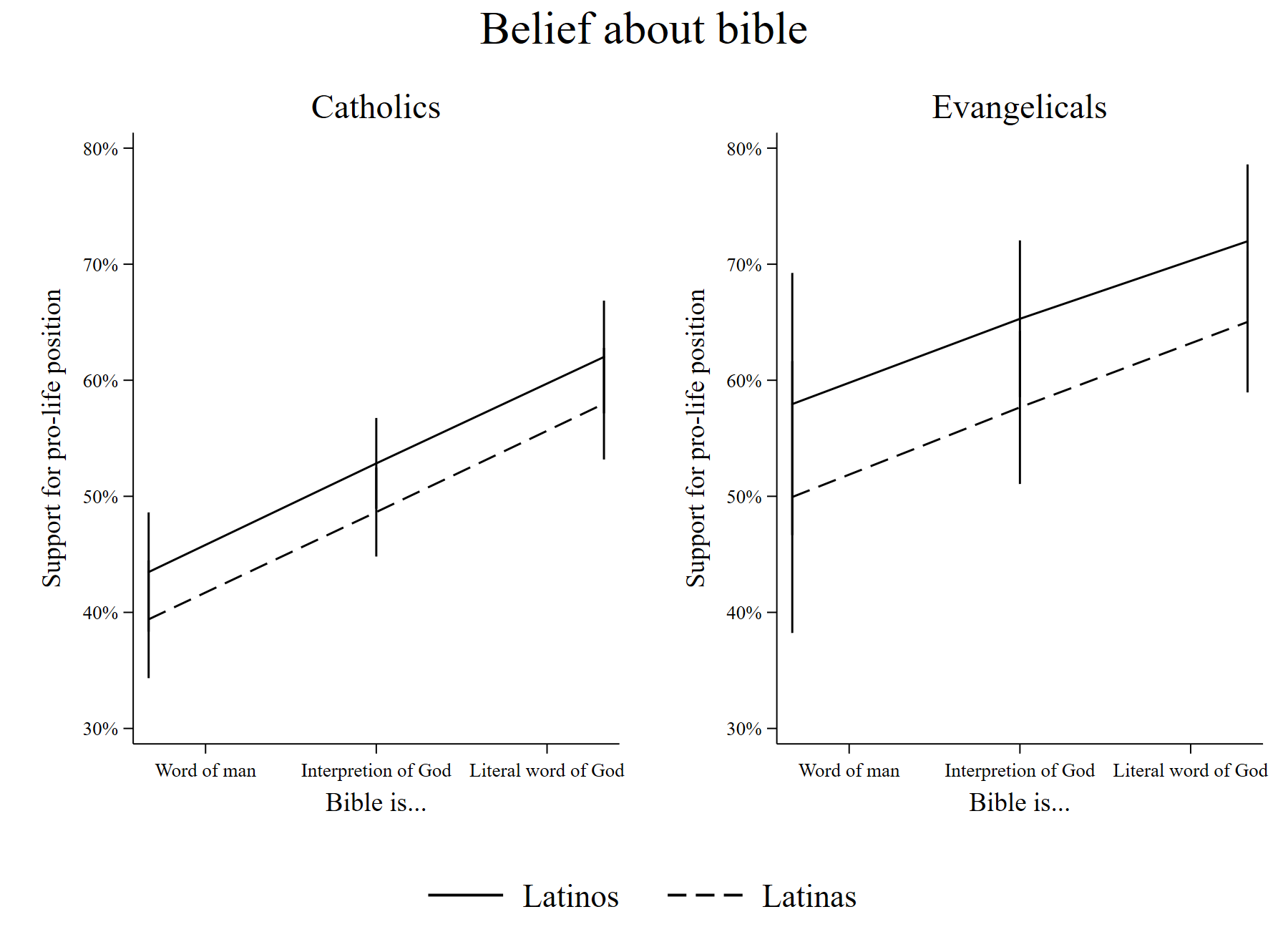 Note: Data: Pew 2014. Figure represents post-estimate calculations of association between prayer frequency (left panel) or biblical inerrancy (right panel) and support for making abortion “all” or “mostly” illegal (see Table 1). Whiskers represent 95% confidence intervals. Dependent variable is support for making abortion “all” or “mostly” illegal (see Table 1). Controls include: Catholic, Evangelical, church attendance, frequency of prayer, age, education, income, interview in Spanish, born in the US, second generation, third generation, Democrat, born again, not religious, other religion. Gender, Church Attendance, and Anti-Abortion Attitudes (Pew)Standard errors in parenthesesDependent variable^ p<.10, * p<.05, ** p<.01, *** p<.001Gender, Denomination, Church Attendance, and Anti-Abortion Attitudes (LNS)Standard errors in parenthesesDependent variable^ p<.10, * p<.05, ** p<.01, *** p<.001Gender, Denomination, Church Attendance, and Anti-Abortion Attitudes (Pew)Standard errors in parenthesesDependent variable^ p<.10, * p<.05, ** p<.01, *** p<.001All LatinosLatinasLatino MenGender-0.29***(0.08)Catholic0.130.030.20(0.16)(0.22)(0.22)Evangelical0.49**0.310.70**(0.17)(0.24)(0.24)Church Attendance0.22***0.28***0.17***(0.03)(0.04)(0.04)Freq of prayer0.14***0.14***0.15***(0.02)(0.04)(0.03)Age-0.17***-0.12^-0.22***(0.05)(0.07)(0.06)Education-0.21***-0.29***-0.11(0.05)(0.08)(0.07)Income-0.21***-0.21**-0.22***(0.05)(0.07)(0.06)Interview in Spanish0.21^0.120.28^(0.12)(0.17)(0.16)Born in US-0.51***-0.42*-0.62***(0.13)(0.19)(0.19)Second generation0.240.300.20(0.16)(0.24)(0.23)Third generation0.030.050.04(0.15)(0.22)(0.20)Democrat-0.42***-0.40**-0.45***(0.08)(0.12)(0.12)Other Relig0.080.070.06(0.22)(0.32)(0.32)Not religious0.14-0.040.25(0.18)(0.27)(0.25)Constant-1.28***-1.65***-1.23***(0.26)(0.40)(0.35)Observations318515091676All LatinosLatinasLatino MenGender-0.29***(0.08)Catholic-0.05-0.140.02(0.13)(0.19)(0.19)Evangelical by denomination0.31*0.100.55*(0.15)(0.21)(0.22)Church Attendance0.22***0.28***0.17***(0.03)(0.04)(0.04)Freq of prayer0.14***0.14***0.15***(0.02)(0.04)(0.03)Age-0.17***-0.12^-0.23***(0.05)(0.07)(0.06)Education-0.21***-0.29***-0.12^(0.05)(0.08)(0.07)Income-0.21***-0.21**-0.21***(0.05)(0.07)(0.06)Interview in Spanish0.20^0.110.27^(0.12)(0.17)(0.16)Born in US-0.51***-0.42*-0.63***(0.13)(0.19)(0.18)Second generation0.260.310.22(0.16)(0.24)(0.22)Third generation0.040.060.02(0.15)(0.22)(0.20)Democrat-0.43***-0.41***-0.47***(0.08)(0.12)(0.12)Born Again0.18^0.110.27^(0.10)(0.15)(0.14)Other Relig-0.10-0.10-0.13(0.21)(0.29)(0.29)Not religious-0.03-0.200.07(0.16)(0.23)(0.22)Constant-1.12***-1.49***-1.03**(0.25)(0.39)(0.33)Observations318515091676CatholicEvangelicalChurch attendance Catholic1Evangelical-0.53911Church attendance -0.04010.25031CatholicEvangelicalChurch attendance PrayerBiblical literalismCatholic1Evangelical-0.45141Church attendance 0.10320.28861Prayer0.09950.25240.49731Biblical literalism0.05370.28310.39760.39791Denomination OnlyDenomination OnlyDenomination OnlyChurch Attendance OnlyChurch Attendance OnlyChurch Attendance OnlyAllLatinasLatinosAllLatinasLatinosAnti-Abortion ViewsLatina0.04(0.06)Catholic-0.20-0.460.00(0.19)(0.28)(0.27)Evangelical-0.13-0.330.02(0.21)(0.31)(0.31)Church Attendance0.07**0.09*0.05(0.03)(0.04)(0.04)Age0.04-0.020.08^0.03-0.030.07(0.03)(0.04)(0.05)(0.03)(0.04)(0.05)Education-0.020.01-0.03-0.010.00-0.02(0.04)(0.05)(0.05)(0.04)(0.05)(0.05)Income-0.15***-0.23***-0.09^-0.16***-0.23***-0.09^(0.03)(0.05)(0.05)(0.03)(0.05)(0.05)Born Again0.15*0.19*0.120.11^0.14^0.09(0.06)(0.09)(0.09)(0.06)(0.08)(0.09)Interview in Spanish0.47***0.49***0.46***0.47***0.48***0.46***(0.08)(0.11)(0.11)(0.08)(0.11)(0.11)Born in the US0.040.070.030.050.080.03(0.10)(0.14)(0.14)(0.10)(0.14)(0.14)Second generation-0.15-0.05-0.26-0.13-0.02-0.27^(0.10)(0.14)(0.16)(0.11)(0.14)(0.16)Third generation0.040.18-0.120.030.19-0.14(0.10)(0.13)(0.14)(0.10)(0.13)(0.14)Democrat0.04-0.040.140.05-0.020.14(0.08)(0.11)(0.12)(0.08)(0.11)(0.12)Not Religious-0.33-0.49-0.21-0.060.03-0.14(0.22)(0.34)(0.30)(0.13)(0.20)(0.17)Other Relig-0.09-0.18-0.070.070.22^-0.11(0.21)(0.30)(0.30)(0.10)(0.13)(0.16)Cuban-0.28^-0.20-0.33-0.27^-0.13-0.40(0.16)(0.23)(0.24)(0.17)(0.23)(0.25)Puerto Rican-0.25*-0.19-0.31-0.22^-0.13-0.32(0.13)(0.17)(0.19)(0.13)(0.17)(0.19)Other country of origin-0.16*-0.15-0.13-0.15^-0.13-0.14(0.08)(0.11)(0.11)(0.08)(0.11)(0.11)Constant-0.79***-0.73*-0.77*-1.10***-1.38***-0.84***(0.22)(0.32)(0.31)(0.13)(0.19)(0.19)Observations560929282681557229102662R2BelongingBelongingBelongingBehavingBehavingBehavingBehaving – privateBehaving – privateBehaving – privateBeliefBeliefBeliefAllLatinasLatinosAllLatinasLatinosAllLatinasLatinosAllLatinasLatinosGender-0.15*-0.20*-0.27***-0.20*(0.08)(0.08)(0.08)(0.08)Catholic0.010.02-0.01(0.15)(0.22)(0.22)Evangelical0.50**0.43^0.61*(0.17)(0.24)(0.25)Church Attendance0.28***0.33***0.24***(0.03)(0.04)(0.04)Freq of prayer0.20***0.20***0.20***(0.02)(0.04)(0.03)View of Bible0.57***0.53***0.59***(0.05)(0.07)(0.07)Age-0.11*-0.06-0.17**-0.14**-0.10-0.18**-0.18***-0.14*-0.24***-0.14**-0.08-0.20**(0.04)(0.07)(0.06)(0.05)(0.07)(0.06)(0.05)(0.07)(0.06)(0.05)(0.07)(0.06)Education-0.17***-0.25**-0.09-0.19***-0.27***-0.10-0.19***-0.26***-0.10-0.13*-0.22**-0.03(0.05)(0.08)(0.07)(0.05)(0.08)(0.07)(0.05)(0.08)(0.07)(0.05)(0.08)(0.07)Income-0.22***-0.19**-0.23***-0.22***-0.22**-0.22***-0.20***-0.18**-0.20**-0.15**-0.13^-0.18**(0.05)(0.07)(0.06)(0.05)(0.07)(0.06)(0.05)(0.07)(0.06)(0.05)(0.07)(0.06)Interview in Spanish0.23*0.210.260.130.050.210.190.180.200.100.100.17(0.12)(0.17)(0.16)(0.12)(0.17)(0.16)(0.12)(0.17)(0.16)(0.12)(0.17)(0.17)Born in US-0.53***-0.39*-0.69***-0.53***-0.42*-0.66***-0.48***-0.37^-0.62***-0.53***-0.45*-0.65***(0.13)(0.19)(0.18)(0.13)(0.19)(0.18)(0.13)(0.19)(0.18)(0.13)(0.19)(0.18)Second generation0.240.260.250.30^0.360.270.230.280.200.29^0.330.25(0.16)(0.23)(0.22)(0.16)(0.23)(0.22)(0.16)(0.23)(0.22)(0.16)(0.24)(0.22)Third generation0.040.030.070.030.050.020.070.090.050.050.090.01(0.15)(0.21)(0.20)(0.15)(0.22)(0.20)(0.15)(0.21)(0.20)(0.15)(0.22)(0.20)Democrat-0.39***-0.39***-0.40***-0.43***-0.41***-0.46***-0.44***-0.43***-0.46***-0.42***-0.42***-0.42***(0.08)(0.12)(0.12)(0.08)(0.12)(0.12)(0.08)(0.12)(0.12)(0.08)(0.12)(0.12)Born Again0.32***0.24^0.42**0.33***0.22^0.47***0.39***0.32**0.49***0.30***0.140.39**(0.10)(0.14)(0.14)(0.09)(0.12)(0.13)(0.09)(0.12)(0.13)(0.09)(0.14)(0.13)Other Relig0.180.220.14-0.020.01-0.05-0.010.08-0.110.140.09-0.01(0.21)(0.31)(0.30)(0.17)(0.25)(0.25)(0.17)(0.24)(0.25)(0.17)(0.26)(0.27)Not religious-0.42*-0.63*-0.27-0.06-0.200.04-0.19^-0.38*-0.05-0.27*-0.60**-0.23(0.17)(0.25)(0.23)(0.11)(0.18)(0.15)(0.11)(0.18)(0.14)(0.11)(0.21)(0.19)Constant0.02-0.11-0.00-0.66***-0.99***-0.55*-0.93***-1.25***-0.87**-0.41*-0.47-0.29(0.22)(0.33)(0.30)(0.20)(0.29)(0.27)(0.21)(0.33)(0.28)(0.19)(0.31)(0.28)Observations320715221685319915171682319215131679320715221685R2Anti-Abortion ViewsAnti-Abortion ViewsGender-0.47*-0.22^(0.23)(0.12)Gender * Prayer0.04(0.04)Gender * Bible-0.02(0.09)View of Bible0.49***(0.07)Catholic0.140.20(0.16)(0.16)Evangelical0.42*0.40*(0.18)(0.18)Church Attendance0.22***0.22***(0.03)(0.03)Freq of prayer0.13***(0.03)Age-0.17***-0.15**(0.05)(0.05)Education-0.20***-0.15**(0.05)(0.05)Income-0.21***-0.17***(0.05)(0.05)Interview in Spanish0.180.10(0.12)(0.12)Born in US-0.50***-0.53***(0.13)(0.13)Second generation0.240.28^(0.16)(0.16)Third generation0.040.02(0.15)(0.15)Democrat-0.42***-0.41***(0.08)(0.09)Born Again0.17^0.11(0.10)(0.10)Other Relig0.110.27(0.22)(0.23)Not religious0.200.23(0.18)(0.18)Constant-1.27***-1.09***(0.27)(0.25)Observations31853199R2Pew LNSGender-0.45**-0.03(0.16)(0.12)Latina * Church Attendance0.09^0.03(0.05)(0.05)Church Attendance0.23***0.05(0.04)(0.03)Catholic0.08-0.18(0.16)(0.19)Evangelical0.42*-0.16(0.18)(0.22)Age-0.13**0.02(0.05)(0.03)Education-0.19***-0.01(0.05)(0.04)Income-0.22***-0.15***(0.05)(0.04)Interview in Spanish0.170.12^(0.12)(0.06)Born in US-0.53***0.47***(0.13)(0.08)Second generation0.27^0.05(0.16)(0.10)Third generation0.02-0.14(0.15)(0.11)Democrat-0.40***0.03(0.08)(0.10)Born Again0.20*0.05(0.10)(0.08)Other Relig0.11-0.23(0.22)(0.23)Not religious0.02-0.11(0.18)(0.21)Cuban-0.28^(0.17)Puerto Rican-0.23^(0.13)Other country of origin-0.15*(0.08)Constant-0.62*-0.91***(0.25)(0.24)CatholicsEvangelicalsLatina-0.060.36(0.16)(0.55)Church Attendance0.030.17(0.04)(0.12)Latina * Church attendance0.01-0.08(0.06)(0.16)Age0.010.10(0.04)(0.09)Education0.010.11(0.04)(0.10)Income-0.15***-0.13(0.04)(0.10)Born Again0.16*0.00(0.07)(.)Interview in Spanish0.54***0.73**(0.10)(0.23)Born in the US0.040.53^(0.12)(0.30)Second generation-0.14-0.56^(0.13)(0.32)Third generation-0.020.26(0.11)(0.28)Democrat0.24*-0.27(0.10)(0.23)Not Religious0.000.00(.)(.)Other Relig0.000.00(.)(.)Cuban-0.170.19(0.20)(0.47)Puerto Rican-0.48**-0.19(0.16)(0.31)Other country of origin-0.24*-0.34(0.10)(0.21)Constant-1.04***-1.72**(0.17)(0.54)Observations3932644R2CatholicsEvangelicalsGender-0.56*-0.61(0.27)(0.51)Freq of prayer0.08*0.17*(0.03)(0.07)Church Attendance0.19**0.25*(0.06)(0.10)Latina * Church attendance0.130.08(0.08)(0.13)Age-0.21**-0.10(0.06)(0.11)Education-0.03-0.37**(0.07)(0.13)Income-0.18*-0.21^(0.07)(0.11)Interview in Spanish0.45**-0.55^(0.16)(0.31)Born in US-0.34^-0.52(0.19)(0.33)Second generation0.270.36(0.27)(0.36)Third generation-0.310.45(0.26)(0.30)Democrat-0.46***-0.05(0.12)(0.21)Born Again0.23*0.29(0.12)(0.28)Other Relig0.000.00(.)(.)Not religious0.000.00(.)(.)Constant-0.71*-1.50*(0.36)(0.65)Observations1483600R2